Консультация для родителей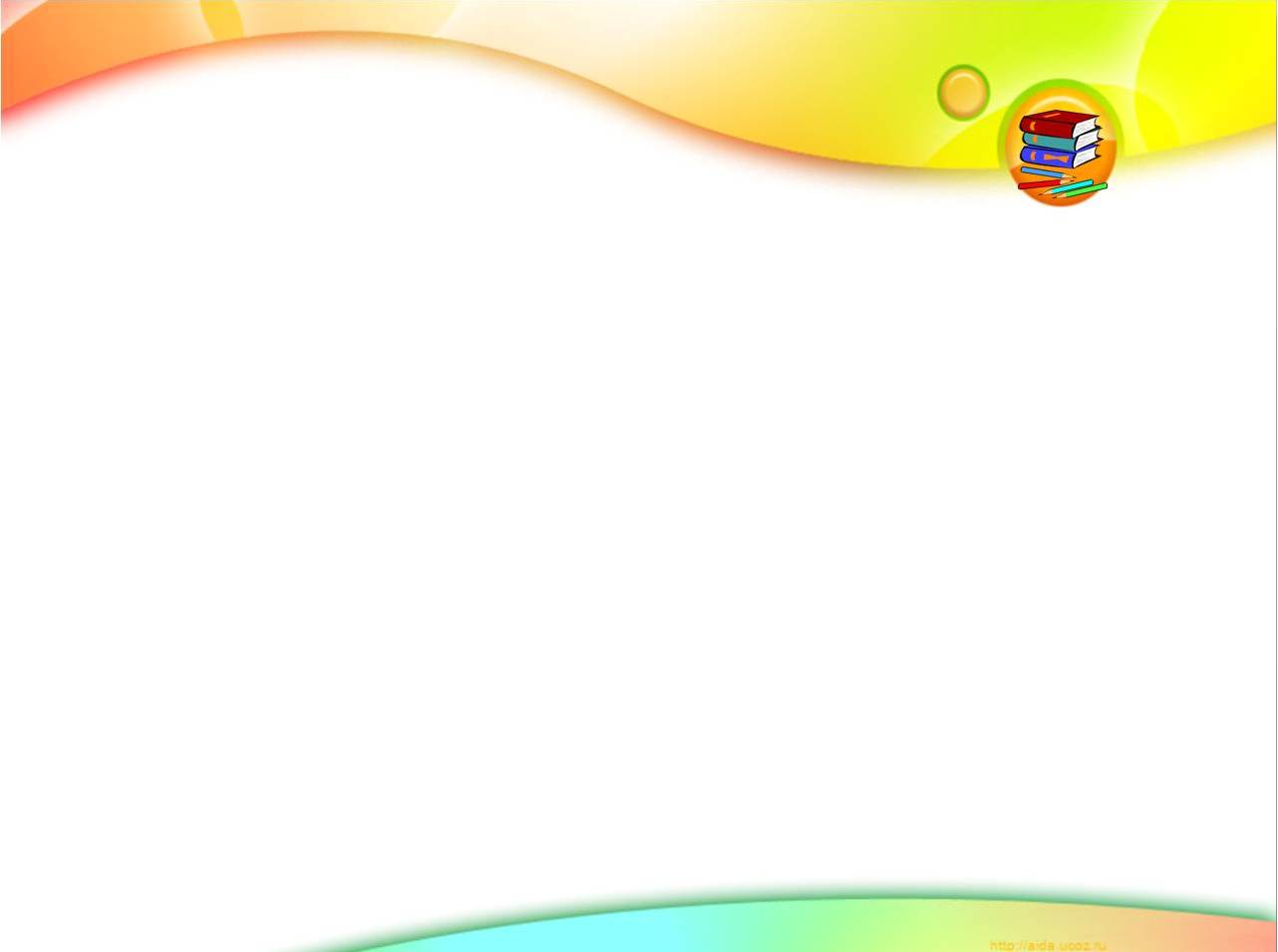 Тема: «ШКОЛА – НЕВЕДОМЫЙ МИР»Первый класс школы – один из наиболее существенных критический периодов в жизни детей. Поступление в школу для многих из них – эмоционально-стрессовая ситуация: изменяется привычный стереотип, возрастает психоэмоциональная нагрузка. От того, как пройдет адаптация на первом году обучения, во многом зависит работоспособность и успеваемость в последующие годы. При поступлении в школу на ребенка влияет комплекс факторов: классный коллектив, личность педагога, изменение режима, непривычно длительное ограничение двигательной активности, появление новых, не всегда привлекательных обязанностей. Организм приспосабливается к этим факторам, мобилизуя для этого систему адаптивных реакций.Школа с первых же дней ставит перед ребенком ряд задач. Ему необходимо успешно овладевать учебной деятельностью, освоить школьные нормы поведения, приобщиться к классному коллективу, приспособиться к новым условиям умственного труда и режиму. Выполнение каждой их этих задач связано непосредственно с предшествующим опытом ребенка.Отчетливые изменения в период поступления ребенка в школу проявляются в поведении. Положительный эффект приспособления к школе сказывается в достижении относительного соответствия поведения требованиям новой среды и обеспечивается психологической готовностью к выполнению стоящих перед ребенком задач. С поступлением ребенка в школу под влиянием обучения начинается перестройка всех его познавательных процессов, приобретения ими качеств, свойственных взрослым людям. Это связано с тем, что дети включаются в новые для них виды деятельности и системы межличностных отношений, требующие от них наличия новых психологических качеств. Общими характеристиками всех познавательных процессов ребенка должны стать их произвольность, продуктивность и устойчивость.Психологами доказано, что обычные дети в младших классах школы вполне способны, если только их правильно обучать, усваивают и более сложный материал, чем тот, который дается по действующей программе обучения. Однако для того, чтобы умело использовать имеющиеся у ребенка резервы, необходимо решить предварительно важную задачу: как можно быстрее адаптировать детей к работе в школе и дома, научить их учиться, не тратя лишних физических усилий, быть внимательными, усидчивыми.Начало обучения ребенка в школе – сложный и ответственный этап в его жизни. Психологи отмечают, что дети 6–7 лет переживают психологический кризис, связанный с необходимостью адаптации к школе.Каковы условия возникновения необходимости психологической адаптации ребенка к школе? Во-первых, меняется социальная позиция ребенка: из дошкольника он превращается в ученика. У его появляются новые и сложные обязанности: делать уроки, приходить вовремя в школу, быть внимательным на уроках, дисциплинированным и т. п. По существу, впервые в своей жизни ребенок становится членом общества со своими обязанностями и социально-общественным долгом. Учитель выступает представителем общества: он задает требования и нормы, ориентирует ребенка в том, как ему следует себя вести, что и как делать. Во-вторых, у ребенка происходит смена ведущей деятельности. До начала обучения в школе дети заняты преимущественно игрой. С приходом в школу они начинают овладевать учебной деятельностью. Основное психологическое различие игровой и учебной деятельности состоит в том, игровая деятельность является свободной, а учебная деятельность построена а основе произвольных усилий ребенка. Следует отметить так же и то, что собственно переход ребенка от игровой деятельности к учебной осуществляется не по его воле, не естественным для него путем, а как бы “навязан” ему сверху. В-третьих, важным фактором психологической адаптации ребенка к школе выступает его социальное окружение. От отношения учителя к ребенку зависит успешность его дальнейшего обучения в школе. Успешность адаптации ребенка к школе зависит еще и от того, насколько прочно он смог утвердить свою позицию в классе среди сверстников. Активный и инициативный ребенок становится лидером, начинает хорошо учиться, тихий и податливый ученик превращается в ведомого или аутсайдера, учится нехотя или непосредственно. В-четвертых, одной из острых проблем выступает проблема сдерживания двигательной активности инициативного ребенка и, наоборот, активизация вялых и пассивных детей. Социально-психологическая адаптация представляет собой процесс активного приспособления, в отличии от физиологической адаптации, которая происходит как бы автоматически. Отношения со средой, к которой надо приспосабливаться, особенные. Здесь не только среда воздействует на человека, но и он сам меняет социально-психологическую ситуацию. Поэтому адаптировать приходится не только ребенку к классу, к своему месту в школе, к учителю, но и самим педагогам к новым для них воспитанникам.Некоторая часть первоклассников испытывает трудности, прежде всего в налаживании взаимоотношений с учителем и одноклассниками, что нередко сопровождается низким уровнем овладения школьной программой. В выражении их лиц виден эмоциональный дискомфорт: печаль, тревога, напряженность типичны для них.Отсутствие адаптации у определенной части школьников связано с поведенческими проблемами – низкое усвоение школьных норм поведения. На уроках эти дети невнимательны, часто не слушают объяснения учителя, отвлекаются на посторонние занятия и разговоры, если же они сосредотачиваются на задании, то выполняют его правильно. На перемене происходит разрядка напряжения: они бегают, кричат, мешают другим ребятам. Все это постепенно приводит к их изоляции, все чаще в поведении проявляются вспышки гнева, злости по отношению к одноклассникам.                                                                              Педагог-психолог Ирниденко Л.В.